Scanned by CamScanner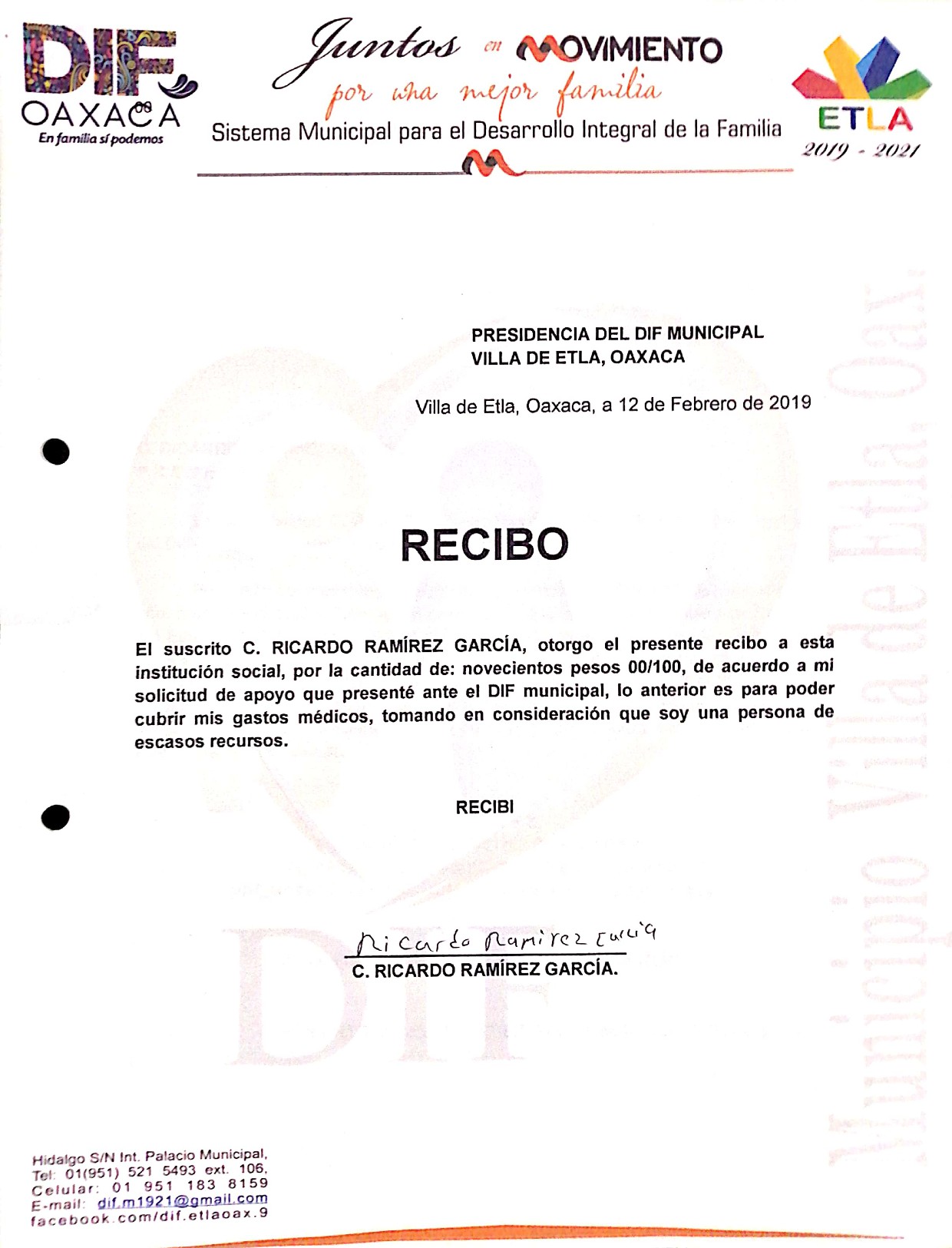 Scanned by CamScannerScanned by CamScanner